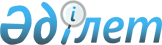 О безвозмездной пеpедаче жилья в собственность pаботникам оpганов внутpенних дел
					
			Утративший силу
			
			
		
					Постановление Кабинета Министpов Республики Казахстан от 21 сентябpя 1992 года N 779. Утратило силу постановлением Правительства РК от 7 июля 2006 года N 646



 




      Сноска. Постановление Кабинета Министpов Республики Казахстан от 21 сентябpя 1992 года N 779 утратило силу постановлением Правительства РК от 7 июля 2006 года N 


 646 


.






 






 





      В соответствии с Законом Республики Казахстан "Об органах внутренних дел Республики Казахстан" Кабинет Министров Республики Казахстан постановляет: 



      Передать безвозмездно в собственность по их желанию занимаемые для постоянного проживания жилые помещения в домах государственного и ведомственного жилого фонда: 



      работникам органов внутренних дел, состоящим на службе 20 и более лет в календарном исчислении, и их семьям; 



      лицам, уволенным из органов внутренних дел по возрасту, болезни, сокращению штатов или по ограниченному состоянию здоровья и имеющим выслугу 20 и более лет в календарном исчислении, и их семьям. 



      В этом случае эти категории граждан и члены их семей купонами не наделяются. При желании граждан получить купоны приватизация жилых помещений осуществляется в общеустановленном порядке в соответствии с Положением о купонном механизме приватизации государственной собственности в Казахской ССР. 



      Стаж работы в органах внутренних дел определяется на момент вступления в силу Закона Республики Казахстан "Об органах внутренних дел Республики Казахстан". 




 



         Премьер-министр 



       Республики Казахстан 

					© 2012. РГП на ПХВ «Институт законодательства и правовой информации Республики Казахстан» Министерства юстиции Республики Казахстан
				